BackgroundThe Southern African region represents a wide range of resource and climate contexts with varied supplies of water, food and energy. Each of the fifteen member states of the Southern African Development Community (SADC) has a distinct developmental imperative. The main objectives of the SADC are to achieve economic development, peace and security, and growth, alleviate poverty, enhance the standard and quality of life of the peoples of Southern Africa, and support the socially disadvantaged through Regional Integration. SADC is an inter-governmental organization established in 1992 by the Member States.The SADC Regional Water Policy was adopted in 2005. The Policy is implemented through a Regional Strategic Action Plan (RSAP), a 5-year Regional Water Programme. The current RSAP IV (2016-2020) consists of 8 programmes, out of which one is a Water, Energy, and Food (WEF) security nexus.A Regional Energy Access Strategic Action Plan (REASAP) was approved in 2011, setting broad goals for improving access to modern forms of energy as well as specific policy mechanisms to achieve increased access. A Renewable Energy Strategy and Action Plan (RESAP) was approved in 2016, and a SADC Centre for Renewable Energy and Energy Efficiency (SACREEE) is established in Namibia. A Regional Agricultural Policy (RAP) was adopted in 2014. SADC is working on its implementation through a Regional Agricultural Investment Plan (RAIP) which has been adopted in March 2017. SADC has also approved the establishment of Regional Agriculture Development Fund as part of the broader Regional Development Fund to further support implementation of the Policy.The SADC Industrialisation Strategy and Roadmap (2015-2063) was approved in April 2015. This framework is aimed at achieving industrial development and has been placed at the core of the developmental integration agenda of SADC. Inherent in this policy is recognition from SADC Member States that industrial development is central to diversification of their economies; development of productive capacity; and the creation of employment in order to reduce poverty and set their economies on a more sustainable growth path. Water, energy and food security are key priority areas for SADC. Integrated planning of water, food and energy sectors and promoting regional cooperation has been considered as a strategy to meet water, energy and food security targets, and to improve natural resource use efficiencies in the region. The WEF Nexus is an approach that can be applied at different scales and contexts. The SADC WEF Nexus Operational Framework is expected to provide overall guidance and tools to make decisions, coordinate between different sectors and facilitate Nexus investments in the SADC region. The goal is to inform investment, decision making and associated risk management to ensure optimization of water, energy and food security. ProjectThe SADC WEF NEXUS Dialogue Project “Fostering Water, Energy and Food Security Nexus Dialogue and Multi-Sector Investment in the SADC Region” is a project supported by the European Commission as part of the global ‘Nexus Dialogues Programme”. The Nexus Dialogues Programme (Phase I) aims at helping regional organisations and their member states applying a nexus approach in the formulation of multi-sector policy recommendations, strategies, action plans and investment programmes. Phase I also aims at identifying concrete investment projects - with a focus on multi-purpose water infrastructure - which could be funded under Phase II. The overall objective of the project is to support the transformation required to meet increasing water, energy and food security demand in a context of climate change in the SADC Region through the development of a truly integrated nexus approach. The specific objective of the project is to create an enabling environment that will drive cross-sectoral engagement and implementation of nexus investment projects that contribute to enhancing water, food and energy security in SADC region. The SADC Nexus Dialogue Project is a strategic fit in the implementation of SADC Regional Indicative Strategic Action Plan (RSAP IV) and the Roadmap and Strategy for Industrialisation. The two expected results of the project are:Establishing a SADC Regional WEF Nexus Operational Framework; and  Developing a prioritised list of Nexus Investment Projects As part of implementation of the project, the 15 Member States of SADC have been carrying out a national WEF Nexus framework analysis and have prepared their National WEF nexus Perspective Papers. GWPSA, as a project implementing partner for SADC, is looking for an individual consultant to consolidate the 15 country reports into a one SADC Regional Synthesis Report as per the attached Outline, and draft a SADC WEF nexus Governance system as part of the framework. ObjectiveThe main objectives of this consultancy is to prepare a synthesised regional WEF Nexus report based on the national reports, and draft a SADC WEF nexus Governance system as part of the framework.Scope of the workThe scope of the consultancy service shall include the following:Prepare a SADC Regional WEF Nexus Perspective Paper Establishing the SADC regional context with brief review/description of:SADC Regional socio-economic contextmain planning, policy and legal documents that are relevant for water, energy and food security, and for environmental sustainability key stakeholders in the water, energy, agriculture and environment sectors, understanding their current/potential role in the WEF Nexus major WEF nexus related initiatives (programs, projects) in the Region Identifying major gaps and opportunities at regional level based on analysis from the country papersIdentify key challenges, barriers and gaps to advance the WEF process Identify opportunities for WEF nexus approaches Make recommendations on how to advance WEF nexus in the SADC region Propose some areas of interventions to address the challenges/issues related to WEF Nexus (coordination, policy coherence, etc)Propose how key WEF actors will contribute in advancing the Nexus approach; and how stakeholders would be engagedidentify potential Nexus projects Draft the sections under PART ONE: SADC WEF Nexus Governance system: coordination and decision-making Mechanisms for enhancing institutional coordination at regional level:WEF Coordination at SADC Secretariat WEF Coordination between SADC Secretariat and SADC-affiliated institutions WEF Coordination between stakeholders at regional level Mechanisms for aligning sectoral policies Coherence/alignment in implementing regional sectoral policies  Integrated WEF security strategies, targets, plans and programs Tasks to be performed The consultant will perform the following tasks:Regularly consult with the GWPSA Program Team Review the SADC regional documents that are relevant for WEF Nexus processReview the 15 country perspective papers and based on which carryout regional level analysisDraft a SADC Regional WEF Nexus Perspective Paper using the attached outlineDraft a SADC regional WEF nexus Governance system for enhancing institutional coordination and policy alignment during implementation Facilitate technical meetings for review of draft regional paper and governance systemFinalize and submit the regional nexus perspective paper and the governance system Duration of the TaskThe duration for this short-term consultancy work will be 20 working days commencing from the date of signature of the contract and the tasks will be completed by the 30 July 2018. Supervision, Reporting and DeliverablesThe Consultant shall report to the Technical Advisor for Programs, GWP Africa Coordination Unit/GWP Southern Africa.The following deliverables are expected from the consultant:Draft regional WEF nexus perspective report A report from a technical review meeting Final report (SADC Regional WEF Nexus Perspective Paper)Qualification and experience The consultancy assignment defined in this TOR requires a high level technical/professional expertise. An Individual Consultant interested in this work is required to have the following qualifications and experiences:Minimum qualification with Master of Science Degree. An understanding of water resources management, climate change and water-food-energy nexus issues in the region or in AfricaAt least 12 years of relevant experience in policy and stakeholders’ analysis in development. At least four years of working experience in the SADC or Africa Knowledge of English language is a must. Remuneration Payments for this consultancy assignment will be based on negotiation between GWP and the consultant considering the objectives of GWP which encourages contributions of expertise and other resources to the development of the network in the region. Other costs such as travel and per diem will be covered separately by GWPSA.  ApplicationsIndividual consultants meeting all the above requirements are invited to submit their CV’s to the following address not later than 20th May 2018.Kidanemariam Jembere Global Water Partnership Southern Africa 333 Grosvenor Street, Hatfield Gardens Pretoria, South Africa Tel: +27 12 430 2121 Email: k.jembere@cgiar.org     Annex 1: Outline for SADC Regional WEF Nexus Perspective PaperBackground Brief overview of the SADC Regional context (major socio-economic developments)Brief overview of WEF related policy, strategy, institutional and programs of the SADC region Importance of Nexus approaches in the SADC RegionObjectives of the SADC Regional WEF Nexus Perspective PaperSADC WEF Analysis:WEF Natural Resource Potential (natural endowment) Water resource potential (both surface and groundwater)Energy resource potential (all available sources of energy)Land resources (irrigable land area)Ecosystems (size of wetlands, forests, etc.)Analysis on the geographical distribution of the water, land, energy resources, and ecological systems. This includes comments on linkages or relationships between the available resources and ecosystems; and on the types of linkages.WEF Five Year (2016-2020) National Development Plan Targets and BudgetSome introduction about the national development plan   Some analysis:Analysis on the geographical distribution of access to water, energy and food in the country. Further remarks on areas where there are problems of both water and energy; water and food; energy and food; or all water, energy and food. If possible, establish linkages to the resource endowment described above.Comments on the planned sectoral development targets against the resource endowment, linkages between the sectoral plans, etcComments on the type of interventions vis-à-vis water, land and energy resource use and utilization efficiencyWEF Resource managementNatural resource management plansSome analysis: Description of the geographical location of important hydrological systems, degraded lands, or ecosystems. Analysis on the geographical distribution of natural resources that have been targeted for food, energy and water security. Further analysis on how these natural resources are linked/related to the ecological systems or protected areas described above. Comments if the planned WEF planned developments are located in degraded lands, water scarce areas, ecologically sensitive areas. Institutional arrangements at national levelReview of existing institutional arrangements Some analysis: Observations if there are conflicting roles/mandates of institutions, gaps in coordinating key actors within the sectors, inter-sectoral coordination mechanisms, and possible suggestions to improve the existing systemNational WEF Policy coherence/alignmentReview of existing policies Some analysis: Observations if there are conflicting policies, gaps in aligning the different policies, and possible suggestions to improve the existing systemMajor programs and projects in water, agriculture and energy sectors contributing to meeting the above planed targets Review of on-going and planned programs/projects (sectoral)Some analysis: Nexus potential includes checking if there is a possibility of enhancing the sectoral project into a nexus projectProjects with WEF Nexus relevance (projects that are integrated and have more than one objectives)Some analysis: Analysis on the relationships between sectoral institutions, coordination arrangement, financing arrangements, etc.Opportunities for Nexus approachesOpportunities for nationally coordinating WEF activities, and linkages with SADC regional activitiesOpportunities for aligning WEF national policies, and their linkages with SADC regional policies  Opportunities for enhancing a project with one sectoral objective into a Nexus Project; opportunity for exemplary nexus projects for learning at SADC regional levelAny other opportunityRecommendations for enhancing Nexus approaches Around WEF coordination at national and SADC regional levelsFor aligning WEF policies at national and SADC regional levelsFor enhancing projects having one sectoral objective into a Nexus ProjectAny other based on assessment to be madeWEF Nexus Country Perspectives of Member States (summary-1/2 pager/country)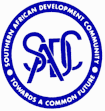 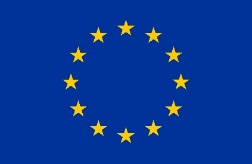 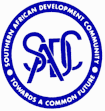 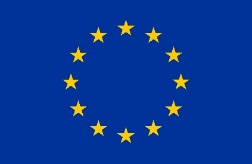 FOSTERING A WATER, FOOD AND ENERGY SECURITY NEXUS DIALOGUE AND MULTI-SECTOR INVESTMENT IN THE SADC REGIONSADC WEF Nexus Operational Framework:  facilitating a WEF Nexus Oriented InvestmentTerms of Reference for Preparing a SADC Regional WEF Nexus Perspective Paper, and for drafting SADC WEF Nexus Governance system (part of SADC WEF Nexus Operational Framework)April 2018,Gaborone, Botswana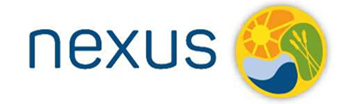 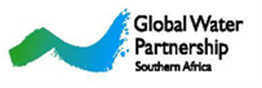 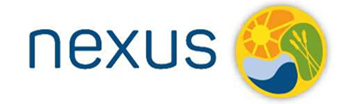 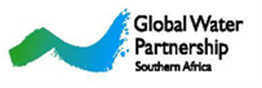 Baseline (access to water, energy and food) (% of population)Planned water, energy, agricultural development target (%age of population)Budget to meet planned development targets (USD)WaterEnergyFoodBaseline: extent/degree of ecosystems, catchments and land (soil erosion) degradation (in terms of size of degraded systems, and degree and/or rate of degradation)Planned water resources/watershed management or catchment protection or soil conservation or land rehabilitation (in terms of size of area to be conserved.)Budget to meet planned conservation targets (USD)Water resources/catchmentsLand (soil)Ecosystems (wetlands, forest, etc)Institutions Lead institution and key interest Relevant institutions and key interests Coordination mechanism (national level)Coordination mechanism/ working relationship within the  SADC FrameworkWater development Water resources managementEnergy development Food security/agricultural developmentForest, wetlands and ecosystem protection Policies Lead institution and key interest Other related policies  Mechanism for aligning related policies (national level)Mechanism for aligning policies within the SADC Regional policy frameworkWater development and management Energy development and managementFood security/agricultural developmentForest, wetlands and ecosystem protection NoSectorsPrograms/ProjectsMain objectivesLead Organization Budget (USD)Source of fundsComment on nexus potentialNoProject NameMain ObjectivesResponsible institutions  Funding arrangementsCoordination arrangement 